KISI – KISI INSTRUMEN TES KEMAMPUAN PEMECAHAN MASALAHMata Pelajaran	: MatematikaSatuan Pendidikan	: Sekolah Menengah PertamaKelas/Semester	: VII/2Materi Pokok		: Garis dan SudutJumlah/Jenis Soal	: 5/UraianKompetensi Dasar	: 3.10 Menganalisis hubungan antar sudut sebagai akibat dari dua garis sejajar yang dipotong oleh garis           transversal			  4.10 Menyelesaikan masalah yang berkaitan dengan hubungan antar sudut sebagai akibat dari dua garis sejajar          yang dipotong oleh garis transversal.No.SoalIndikator Pemecahan MasalahJawabanSkor1Cermatilah gambar dibawah ini!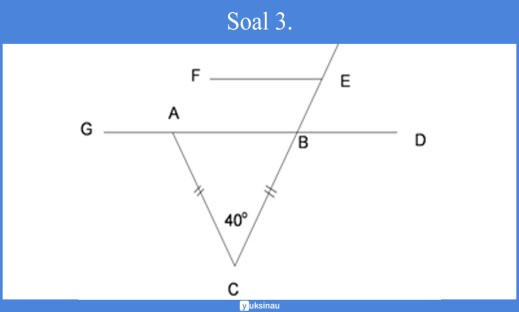 Jika diketahui bahwa , maka dapatkah kamu menentukan besar dan ? Bagaimanakah caranya?Tuliskan unsur yang diketahui dan ditanyakan dalam situasi diatas!Tuliskan persamaan matematika untuk menghitung besar   lalu selesaikanlah!Periksa kebenaran apakah  adalah sudut terkecil dalam segitiga tersebut!Mengidentifikasi unsur-unsur diketahui dan ditanyakanDik: ∠C = 40°Dit: ∠DBE, ∠BEF, ∠CAGJawab:201Cermatilah gambar dibawah ini!Jika diketahui bahwa , maka dapatkah kamu menentukan besar dan ? Bagaimanakah caranya?Tuliskan unsur yang diketahui dan ditanyakan dalam situasi diatas!Tuliskan persamaan matematika untuk menghitung besar   lalu selesaikanlah!Periksa kebenaran apakah  adalah sudut terkecil dalam segitiga tersebut!Menyusun model matematika∠ABC = ∠BAC (segitiga siku-siku)201Cermatilah gambar dibawah ini!Jika diketahui bahwa , maka dapatkah kamu menentukan besar dan ? Bagaimanakah caranya?Tuliskan unsur yang diketahui dan ditanyakan dalam situasi diatas!Tuliskan persamaan matematika untuk menghitung besar   lalu selesaikanlah!Periksa kebenaran apakah  adalah sudut terkecil dalam segitiga tersebut!Menyelesaikan model matematika∠ABC= ∠BAC = (180 − 40) : 2 = 70°∠DBE = ∠ABC = 70° (bertolak belakang)∠BEF = ∠ABC = 70° (sehadap) atau∠BEF = ∠DBE = 70° (berseberangan)∠CAG = 180 − ∠BAC (berpelurus)            = 180 − 70 = 110°201Cermatilah gambar dibawah ini!Jika diketahui bahwa , maka dapatkah kamu menentukan besar dan ? Bagaimanakah caranya?Tuliskan unsur yang diketahui dan ditanyakan dalam situasi diatas!Tuliskan persamaan matematika untuk menghitung besar   lalu selesaikanlah!Periksa kebenaran apakah  adalah sudut terkecil dalam segitiga tersebut!Memeriksa kebenaran solusiDalam segitiga ABC, sudut C adalah sudut terkecil, karena ∠A=70°, ∠B=70°, dan ∠C=40°2Samsir memiliki kebun berbentuk segitiga ABC. Segitiga tersebut memiliki sudut-sudut dengan besar  ,  , dan . Akan dihitung besar sudut C serta hasil dari penjumlahan antara sudut A dan sudut B.Gambarkan sketsa kebun Samsir dan tuliskan unsur yang diketahui dan ditanyakan!Tuliskan persamaan matematika untuk menghitung besar sudut B dan sudut C!Selesaikan persamaan tersebut dan sertakan rumus yang digunakan pada setiap langkah penyelesaian!Periksa kebenaran apakah  adalah sudut terkecil dalam segitiga tersebut!Mengidentifikasi unsur-unsur diketahui dan ditanyakanDik: Dit: 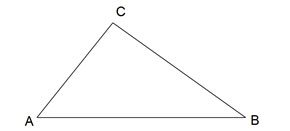 202Samsir memiliki kebun berbentuk segitiga ABC. Segitiga tersebut memiliki sudut-sudut dengan besar  ,  , dan . Akan dihitung besar sudut C serta hasil dari penjumlahan antara sudut A dan sudut B.Gambarkan sketsa kebun Samsir dan tuliskan unsur yang diketahui dan ditanyakan!Tuliskan persamaan matematika untuk menghitung besar sudut B dan sudut C!Selesaikan persamaan tersebut dan sertakan rumus yang digunakan pada setiap langkah penyelesaian!Periksa kebenaran apakah  adalah sudut terkecil dalam segitiga tersebut!Menyusun model matematika202Samsir memiliki kebun berbentuk segitiga ABC. Segitiga tersebut memiliki sudut-sudut dengan besar  ,  , dan . Akan dihitung besar sudut C serta hasil dari penjumlahan antara sudut A dan sudut B.Gambarkan sketsa kebun Samsir dan tuliskan unsur yang diketahui dan ditanyakan!Tuliskan persamaan matematika untuk menghitung besar sudut B dan sudut C!Selesaikan persamaan tersebut dan sertakan rumus yang digunakan pada setiap langkah penyelesaian!Periksa kebenaran apakah  adalah sudut terkecil dalam segitiga tersebut!Menyelesaikan model matematika      =      = ataumencari sudut B terlebih dahulu      =      =      =202Samsir memiliki kebun berbentuk segitiga ABC. Segitiga tersebut memiliki sudut-sudut dengan besar  ,  , dan . Akan dihitung besar sudut C serta hasil dari penjumlahan antara sudut A dan sudut B.Gambarkan sketsa kebun Samsir dan tuliskan unsur yang diketahui dan ditanyakan!Tuliskan persamaan matematika untuk menghitung besar sudut B dan sudut C!Selesaikan persamaan tersebut dan sertakan rumus yang digunakan pada setiap langkah penyelesaian!Periksa kebenaran apakah  adalah sudut terkecil dalam segitiga tersebut!Memeriksa kebenaran solusiSudut terkecil adalah sudut , karena , , dan 203Rara memiliki sebuah kalung dengan liontin berbentuk segitiga yang ia beri nama segitiga RST. Segitiga tersebut memiliki sudut-sudut dengan besar  , , . Akan dibuktikan bahwa  merupakan sudut terbesar dalam segitiga RST tersebut.Tuliskan unsur yang diketahui dan ditanyakan dalam situasi diatas!Tuliskan persamaan matematika untuk menghitung besar sudut R,S, dan T!Selesaikan persamaan tersebut dan sertakan rumus yang digunakan pada setiap langkah penyelesaian!Periksa apakah sudut T merupakan sudut terbesar dalam segitiga tersebut!Mengidentifikasi unsur-unsur diketahui dan ditanyakanDik: Dit:  dan apakah  merupakan sudut terbesar?203Rara memiliki sebuah kalung dengan liontin berbentuk segitiga yang ia beri nama segitiga RST. Segitiga tersebut memiliki sudut-sudut dengan besar  , , . Akan dibuktikan bahwa  merupakan sudut terbesar dalam segitiga RST tersebut.Tuliskan unsur yang diketahui dan ditanyakan dalam situasi diatas!Tuliskan persamaan matematika untuk menghitung besar sudut R,S, dan T!Selesaikan persamaan tersebut dan sertakan rumus yang digunakan pada setiap langkah penyelesaian!Periksa apakah sudut T merupakan sudut terbesar dalam segitiga tersebut!Menyusun model matematika203Rara memiliki sebuah kalung dengan liontin berbentuk segitiga yang ia beri nama segitiga RST. Segitiga tersebut memiliki sudut-sudut dengan besar  , , . Akan dibuktikan bahwa  merupakan sudut terbesar dalam segitiga RST tersebut.Tuliskan unsur yang diketahui dan ditanyakan dalam situasi diatas!Tuliskan persamaan matematika untuk menghitung besar sudut R,S, dan T!Selesaikan persamaan tersebut dan sertakan rumus yang digunakan pada setiap langkah penyelesaian!Periksa apakah sudut T merupakan sudut terbesar dalam segitiga tersebut!Menyelesaikan model matematika203Rara memiliki sebuah kalung dengan liontin berbentuk segitiga yang ia beri nama segitiga RST. Segitiga tersebut memiliki sudut-sudut dengan besar  , , . Akan dibuktikan bahwa  merupakan sudut terbesar dalam segitiga RST tersebut.Tuliskan unsur yang diketahui dan ditanyakan dalam situasi diatas!Tuliskan persamaan matematika untuk menghitung besar sudut R,S, dan T!Selesaikan persamaan tersebut dan sertakan rumus yang digunakan pada setiap langkah penyelesaian!Periksa apakah sudut T merupakan sudut terbesar dalam segitiga tersebut!Memeriksa kebenaran solusiSudut T merupakan sudut terkecil204Dari gambar berikut hitunglah besar sudut pelurus PQR!Tuliskan unsur yang diketahui dan ditanyakan dalam gambar diatas!Tuliskan persamaan matematika untuk menghitung nilai  dan besar sudut pelurus PQR!Selesaikan persamaan tersebut dan sertakan rumus yang digunakan pada setiap langkah penyelesaian!Periksa kebenaran dari solusi tersebut!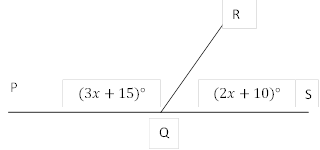 Mengidentifikasi unsur-unsur diketahui dan ditanyakanDik: Dit: besar sudut pelurus PQR204Dari gambar berikut hitunglah besar sudut pelurus PQR!Tuliskan unsur yang diketahui dan ditanyakan dalam gambar diatas!Tuliskan persamaan matematika untuk menghitung nilai  dan besar sudut pelurus PQR!Selesaikan persamaan tersebut dan sertakan rumus yang digunakan pada setiap langkah penyelesaian!Periksa kebenaran dari solusi tersebut!Menyusun model matematikaSudut pelurus PQR = sudut SQR204Dari gambar berikut hitunglah besar sudut pelurus PQR!Tuliskan unsur yang diketahui dan ditanyakan dalam gambar diatas!Tuliskan persamaan matematika untuk menghitung nilai  dan besar sudut pelurus PQR!Selesaikan persamaan tersebut dan sertakan rumus yang digunakan pada setiap langkah penyelesaian!Periksa kebenaran dari solusi tersebut!Menyelesaikan model matematika204Dari gambar berikut hitunglah besar sudut pelurus PQR!Tuliskan unsur yang diketahui dan ditanyakan dalam gambar diatas!Tuliskan persamaan matematika untuk menghitung nilai  dan besar sudut pelurus PQR!Selesaikan persamaan tersebut dan sertakan rumus yang digunakan pada setiap langkah penyelesaian!Periksa kebenaran dari solusi tersebut!Memeriksa kebenaran solusiBesar sudut pelurus PQR = sudut SQR=2053 buah sudut saling berpelurus, jika besar sudut pertama dan sudut kedua adalah sama, dan jumlah sudut pertama ditambah sudut kedua adalah sudut ketiga, maka akan dihitung besar sudut pertama, sudut kedua dan sudut ketiga.Tuliskan unsur yang diketahui dan ditanyakan dalam gambar diatas!Tuliskan persamaan  matematika untuk menghitung besar sudut pertama, sudut kedua dan sudut ketiga!Selesaikan persamaan tersebut dan sertakan rumus yang digunakan pada setiap langkah penyelesaian!Periksa kebenaran apakah solusi yang diperoleh!Mengidentifikasi unsur-unsur diketahui dan ditanyakanDik: Dit: 2053 buah sudut saling berpelurus, jika besar sudut pertama dan sudut kedua adalah sama, dan jumlah sudut pertama ditambah sudut kedua adalah sudut ketiga, maka akan dihitung besar sudut pertama, sudut kedua dan sudut ketiga.Tuliskan unsur yang diketahui dan ditanyakan dalam gambar diatas!Tuliskan persamaan  matematika untuk menghitung besar sudut pertama, sudut kedua dan sudut ketiga!Selesaikan persamaan tersebut dan sertakan rumus yang digunakan pada setiap langkah penyelesaian!Periksa kebenaran apakah solusi yang diperoleh!Menyusun model matematikaMisalkan  adalah a, maka  a2053 buah sudut saling berpelurus, jika besar sudut pertama dan sudut kedua adalah sama, dan jumlah sudut pertama ditambah sudut kedua adalah sudut ketiga, maka akan dihitung besar sudut pertama, sudut kedua dan sudut ketiga.Tuliskan unsur yang diketahui dan ditanyakan dalam gambar diatas!Tuliskan persamaan  matematika untuk menghitung besar sudut pertama, sudut kedua dan sudut ketiga!Selesaikan persamaan tersebut dan sertakan rumus yang digunakan pada setiap langkah penyelesaian!Periksa kebenaran apakah solusi yang diperoleh!Menyelesaikan model matematika                    a + a =                         2a =                        a =                        a = 902053 buah sudut saling berpelurus, jika besar sudut pertama dan sudut kedua adalah sama, dan jumlah sudut pertama ditambah sudut kedua adalah sudut ketiga, maka akan dihitung besar sudut pertama, sudut kedua dan sudut ketiga.Tuliskan unsur yang diketahui dan ditanyakan dalam gambar diatas!Tuliskan persamaan  matematika untuk menghitung besar sudut pertama, sudut kedua dan sudut ketiga!Selesaikan persamaan tersebut dan sertakan rumus yang digunakan pada setiap langkah penyelesaian!Periksa kebenaran apakah solusi yang diperoleh!Memeriksa kebenaran solusiJadi, 20Total SkorTotal SkorTotal SkorTotal Skor100